ALLEGATO A 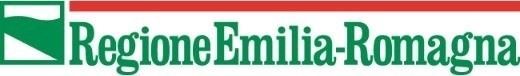 Direzione Generale Agricoltura, caccia e pescaSettore Attività faunistico-venatorie e Sviluppo della pesca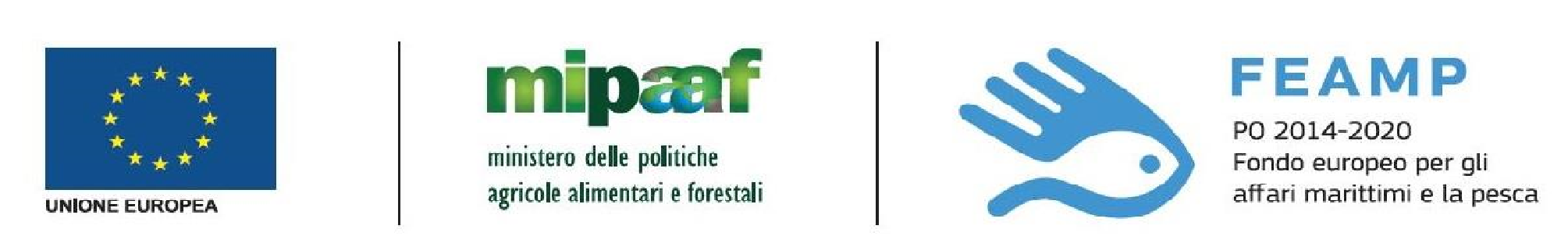 Priorità 5 – Obiettivo tematico 3 Misura 5.68 – Misure a favore della commercializzazione Art. 68 Reg. (UE) n. 508/2014 Avviso pubblico annualità 2022 DOMANDA DI CONTRIBUTO  CHIEDEdi essere ammesso alla concessione dei benefici previsti dal PO FEAMP 2014/2020 - Misura 5.68 Misure a favore della commercializzazione - Annualità 2022 per la realizzazione del seguente progetto:IN CASO DI CONCESSIONE DEI BENEFICI DI CUI ALLA PRESENTE DOMANDA Presa visione dei contenuti dell’Avviso pubblico, di cui si accettano pienamente tutte le condizioni e i vincoli in esso stabiliti, in particolare SI IMPEGNA 	Persona da contattare per eventuali informazioni relative alla presente domanda (compilare se diversa dal richiedente) ____________________, li ____ /____/_______	Timbro e firma/e del/i richiedente/i__________________________________________________________________________________________________________________INFORMATIVAper il trattamento dei dati personali ai sensi dell’art 13 del Regolamento europeo n. 679/2016 	1.  	Premessa Ai sensi dell’art. 13 del Regolamento europeo n. 679/2016, la Giunta della Regione Emilia-Romagna, in qualità di “Titolare” del trattamento, è tenuta a fornirle informazioni in merito all’utilizzo dei suoi dati personali. 	2.  	Identità e i dati di contatto del titolare del trattamento Il Titolare del trattamento dei dati personali di cui alla presente Informativa è la Giunta della Regione Emilia-Romagna, con sede in Bologna, Viale Aldo Moro n. 52, CAP 40127.   Al fine di semplificare le modalità di inoltro e ridurre i tempi per il riscontro si invita a presentare le richieste di cui al paragrafo n. 10, alla Regione Emilia-Romagna, Ufficio per le relazioni con il pubblico (Urp), per iscritto o recandosi direttamente presso lo sportello Urp. L’Urp è aperto dal lunedì al venerdì dalle 9 alle 13 in Viale Aldo Moro 52, 40127 Bologna (Italia) Telefono     800-662200             fax    051-527.5360            e-mail urp@regione.emilia-romagna.it 	3.  	Il Responsabile della protezione dei dati personali Il Responsabile della protezione dei dati designato dall’Ente è contattabile all’indirizzo mail dpo@regione.emilia-romagna.it o presso la sede della Regione Emilia-Romagna di Viale Aldo Moro n. 30. 	4.  	Responsabili del trattamento L’Ente può avvalersi di soggetti terzi per l’espletamento di attività e relativi trattamenti di dati personali di cui manteniamo la titolarità. Conformemente a quanto stabilito dalla normativa, tali soggetti assicurano livelli di esperienza, capacità e affidabilità tali da garantire il rispetto delle vigenti disposizioni in materia di trattamento, ivi compreso il profilo della sicurezza dei dati. Formalizziamo istruzioni, compiti ed oneri in capo a tali soggetti terzi con la designazione degli stessi a "Responsabili del trattamento". Sottoponiamo tali soggetti a verifiche periodiche al fine di constatare il mantenimento dei livelli di garanzia registrati in occasione dell’affidamento dell’incarico iniziale.   	5.  	Soggetti autorizzati al trattamento I Suoi dati personali sono trattati da personale interno previamente autorizzato e designato quale incaricato del trattamento, a cui sono impartite idonee istruzioni in ordine a misure, accorgimenti, modus operandi, tutti volti alla concreta tutela dei suoi dati personali.   	6.  	Finalità e base giuridica del trattamento Il trattamento dei suoi dati personali viene effettuato dalla Giunta della Regione Emilia-Romagna per lo svolgimento di funzioni istituzionali e, pertanto, ai sensi dell’art. 6 comma 1 lett. e) non necessita del suo consenso. I dati personali sono trattati per le seguenti finalità:istruttoria della domanda di contributo; erogazione del contributo eventualmente concesso; controlli derivanti dal percepimento di aiuti comunitari. La informiamo, inoltre, che i suoi dati sono utilizzati per l’aggiornamento del Sistema Informativo Pesca e Acquacoltura (S.I.P.A.) e potrebbero essere utilizzati per effettuare prove tecniche e di verifica 	7.  	Destinatari dei dati personali I suoi dati personali, esclusivamente per le finalità di cui al paragrafo 6, possono essere comunicati a società terze fornitrici di servizi, per la Regione Emilia-Romagna, esclusivamente previa designazione in qualità di responsabile del trattamento e garantendo il medesimo livello di protezione 8.       Trasferimento dei dati personali a Paesi extra UE I suoi dati personali non sono trasferiti al di fuori dell’Unione europea. 	9.  	Periodo di conservazione I suoi dati sono conservati per un periodo non superiore a quello necessario per il perseguimento delle finalità sopra menzionate. A tal fine, anche mediante controlli periodici, viene verificata costantemente la stretta pertinenza, non eccedenza e indispensabilità dei dati rispetto al rapporto, alla prestazione o all'incarico in corso, da instaurare o cessati, anche con riferimento ai dati che Lei fornisce di propria iniziativa. I dati che, anche a seguito delle verifiche, risultano eccedenti o non pertinenti o non indispensabili non sono utilizzati, salvo che per l'eventuale conservazione, a norma di legge, dell'atto o del documento che li contiene.   10.    I suoi diritti Nella sua qualità di interessato, Lei ha diritto: di accesso ai dati personali; di ottenere la rettifica o la cancellazione degli stessi o la limitazione del trattamento dei dati che La riguardano; di opporsi al trattamento; di proporre reclamo al Garante per la protezione dei dati personali. 11.     Conferimento dei dati Il conferimento dei Suoi dati è facoltativo, ma necessario per le finalità sopra indicate. Il mancato conferimento comporterà l’impossibilità di istruire la domanda.   Spett.  REGIONE EMILIA-ROMAGNA Direzione Generale agricoltura, caccia e pesca Settore Attività faunistico-venatorie e Sviluppo della pescaViale della Fiera 8 40127 BOLOGNA PEC: territoriorurale@postacert.regione.emiliaromagna.itQUADRO RICHIEDENTE QUADRO RICHIEDENTE QUADRO RICHIEDENTE QUADRO RICHIEDENTE QUADRO RICHIEDENTE QUADRO RICHIEDENTE QUADRO RICHIEDENTE QUADRO RICHIEDENTE QUADRO RICHIEDENTE QUADRO RICHIEDENTE QUADRO RICHIEDENTE QUADRO RICHIEDENTE QUADRO RICHIEDENTE QUADRO RICHIEDENTE QUADRO RICHIEDENTE QUADRO RICHIEDENTE QUADRO RICHIEDENTE QUADRO RICHIEDENTE QUADRO RICHIEDENTE QUADRO RICHIEDENTE QUADRO RICHIEDENTE QUADRO RICHIEDENTE QUADRO RICHIEDENTE QUADRO RICHIEDENTE QUADRO RICHIEDENTE QUADRO RICHIEDENTE QUADRO RICHIEDENTE QUADRO RICHIEDENTE QUADRO RICHIEDENTE QUADRO RICHIEDENTE QUADRO RICHIEDENTE QUADRO RICHIEDENTE QUADRO RICHIEDENTE QUADRO RICHIEDENTE QUADRO RICHIEDENTE QUADRO RICHIEDENTE QUADRO RICHIEDENTE QUADRO RICHIEDENTE QUADRO RICHIEDENTE QUADRO RICHIEDENTE QUADRO RICHIEDENTE DATI IDENTIFICATIVI DELL’IMPRESA DATI IDENTIFICATIVI DELL’IMPRESA DATI IDENTIFICATIVI DELL’IMPRESA DATI IDENTIFICATIVI DELL’IMPRESA DATI IDENTIFICATIVI DELL’IMPRESA DATI IDENTIFICATIVI DELL’IMPRESA DATI IDENTIFICATIVI DELL’IMPRESA DATI IDENTIFICATIVI DELL’IMPRESA DATI IDENTIFICATIVI DELL’IMPRESA DATI IDENTIFICATIVI DELL’IMPRESA DATI IDENTIFICATIVI DELL’IMPRESA DATI IDENTIFICATIVI DELL’IMPRESA DATI IDENTIFICATIVI DELL’IMPRESA DATI IDENTIFICATIVI DELL’IMPRESA DATI IDENTIFICATIVI DELL’IMPRESA DATI IDENTIFICATIVI DELL’IMPRESA DATI IDENTIFICATIVI DELL’IMPRESA DATI IDENTIFICATIVI DELL’IMPRESA DATI IDENTIFICATIVI DELL’IMPRESA DATI IDENTIFICATIVI DELL’IMPRESA DATI IDENTIFICATIVI DELL’IMPRESA DATI IDENTIFICATIVI DELL’IMPRESA DATI IDENTIFICATIVI DELL’IMPRESA DATI IDENTIFICATIVI DELL’IMPRESA DATI IDENTIFICATIVI DELL’IMPRESA DATI IDENTIFICATIVI DELL’IMPRESA DATI IDENTIFICATIVI DELL’IMPRESA DATI IDENTIFICATIVI DELL’IMPRESA DATI IDENTIFICATIVI DELL’IMPRESA DATI IDENTIFICATIVI DELL’IMPRESA DATI IDENTIFICATIVI DELL’IMPRESA DATI IDENTIFICATIVI DELL’IMPRESA DATI IDENTIFICATIVI DELL’IMPRESA DATI IDENTIFICATIVI DELL’IMPRESA DATI IDENTIFICATIVI DELL’IMPRESA DATI IDENTIFICATIVI DELL’IMPRESA DATI IDENTIFICATIVI DELL’IMPRESA DATI IDENTIFICATIVI DELL’IMPRESA DATI IDENTIFICATIVI DELL’IMPRESA DATI IDENTIFICATIVI DELL’IMPRESA DATI IDENTIFICATIVI DELL’IMPRESA PARTITA IVA PARTITA IVA PARTITA IVA PARTITA IVA PARTITA IVA PARTITA IVA PARTITA IVA PARTITA IVA PARTITA IVA PARTITA IVA PARTITA IVA PARTITA IVA PARTITA IVA PARTITA IVA CODICE FISCALE CODICE FISCALE CODICE FISCALE CODICE FISCALE CODICE FISCALE CODICE FISCALE CODICE FISCALE CODICE FISCALE CODICE FISCALE CODICE FISCALE CODICE FISCALE CODICE FISCALE CODICE FISCALE CODICE FISCALE CODICE FISCALE CODICE FISCALE CODICE FISCALE CODICE FISCALE CODICE FISCALE CODICE FISCALE CODICE FISCALE CODICE FISCALE CODICE FISCALE CODICE FISCALE CODICE FISCALE CODICE FISCALE CODICE FISCALE RAGIONE SOCIALE RAGIONE SOCIALE RAGIONE SOCIALE RAGIONE SOCIALE RAGIONE SOCIALE RAGIONE SOCIALE NATURA GIURIDICA NATURA GIURIDICA NATURA GIURIDICA NATURA GIURIDICA NATURA GIURIDICA NATURA GIURIDICA ISCRIZIONE CCIAA ISCRIZIONE CCIAA ISCRIZIONE CCIAA ISCRIZIONE CCIAA ISCRIZIONE CCIAA ISCRIZIONE CCIAA PROV. PROV. PROV. PROV. PROV. N.REA N.REA N.REA N.REA N.REA CODICE ATECO CODICE ATECO CODICE ATECO CODICE ATECO CODICE ATECO CODICE ATECO CODICE ATECO CODICE ATECO DATA ISCRIZIONE ALLA CCIAA DATA ISCRIZIONE ALLA CCIAA DATA ISCRIZIONE ALLA CCIAA DATA ISCRIZIONE ALLA CCIAA DATA ISCRIZIONE ALLA CCIAA DATA ISCRIZIONE ALLA CCIAA DATA ISCRIZIONE ALLA CCIAA DATA ISCRIZIONE ALLA CCIAA DATA ISCRIZIONE ALLA CCIAA DATA ISCRIZIONE ALLA CCIAA DATA ISCRIZIONE ALLA CCIAA DATA ISCRIZIONE ALLA CCIAA DATA ISCRIZIONE ALLA CCIAA DATA ISCRIZIONE ALLA CCIAA DATA ISCRIZIONE ALLA CCIAA DATA ISCRIZIONE ALLA CCIAA DATA ISCRIZIONE ALLA CCIAA ISCRIZIONE CCIAA ISCRIZIONE CCIAA ISCRIZIONE CCIAA ISCRIZIONE CCIAA ISCRIZIONE CCIAA ISCRIZIONE CCIAA LOCALITA’ SEDE LEGALE LOCALITA’ SEDE LEGALE LOCALITA’ SEDE LEGALE LOCALITA’ SEDE LEGALE LOCALITA’ SEDE LEGALE LOCALITA’ SEDE LEGALE LOCALITÀ LOCALITÀ LOCALITÀ LOCALITÀ LOCALITÀ LOCALITÀ LOCALITÀ LOCALITÀ LOCALITÀ LOCALITÀ LOCALITÀ LOCALITÀ COMUNE COMUNE COMUNE COMUNE COMUNE COMUNE COMUNE COMUNE COMUNE COMUNE COMUNE PROV. PROV. PROV. PROV. CAP CAP CAP CAP CAP CAP CAP CAP LOCALITA’ SEDE LEGALE LOCALITA’ SEDE LEGALE LOCALITA’ SEDE LEGALE LOCALITA’ SEDE LEGALE LOCALITA’ SEDE LEGALE LOCALITA’ SEDE LEGALE LOCALITÀ LOCALITÀ LOCALITÀ LOCALITÀ LOCALITÀ LOCALITÀ LOCALITÀ LOCALITÀ LOCALITÀ LOCALITÀ LOCALITÀ LOCALITÀ COMUNE COMUNE COMUNE COMUNE COMUNE COMUNE COMUNE COMUNE COMUNE COMUNE COMUNE INDIRIZZO INDIRIZZO INDIRIZZO INDIRIZZO INDIRIZZO INDIRIZZO VIA VIA VIA VIA VIA VIA VIA VIA VIA VIA VIA VIA VIA VIA VIA VIA VIA VIA VIA VIA VIA VIA VIA VIA VIA VIA VIA N. N. N. N. N. N. N. N. TELEFONO TELEFONO TELEFONO TELEFONO TELEFONO TELEFONO FISSO___________________ FISSO___________________ FISSO___________________ FISSO___________________ FISSO___________________ FISSO___________________ FISSO___________________ FISSO___________________ FISSO___________________ FISSO___________________ MOBILE________________ MOBILE________________ MOBILE________________ MOBILE________________ MOBILE________________ MOBILE________________ MOBILE________________ MOBILE________________ MOBILE________________ MOBILE________________ FAX___________________ FAX___________________ FAX___________________ FAX___________________ FAX___________________ FAX___________________ FAX___________________ FAX___________________ FAX___________________ FAX___________________ FAX___________________ FAX___________________ FAX___________________ FAX___________________ FAX___________________ EMAIL EMAIL EMAIL EMAIL EMAIL EMAIL P.E.C. P.E.C. P.E.C. P.E.C. P.E.C. P.E.C. DATI IDENTIFICATIVI DEL RAPPRESENTANTE LEGALE DELL’IMPRESA DATI IDENTIFICATIVI DEL RAPPRESENTANTE LEGALE DELL’IMPRESA DATI IDENTIFICATIVI DEL RAPPRESENTANTE LEGALE DELL’IMPRESA DATI IDENTIFICATIVI DEL RAPPRESENTANTE LEGALE DELL’IMPRESA DATI IDENTIFICATIVI DEL RAPPRESENTANTE LEGALE DELL’IMPRESA DATI IDENTIFICATIVI DEL RAPPRESENTANTE LEGALE DELL’IMPRESA DATI IDENTIFICATIVI DEL RAPPRESENTANTE LEGALE DELL’IMPRESA DATI IDENTIFICATIVI DEL RAPPRESENTANTE LEGALE DELL’IMPRESA DATI IDENTIFICATIVI DEL RAPPRESENTANTE LEGALE DELL’IMPRESA DATI IDENTIFICATIVI DEL RAPPRESENTANTE LEGALE DELL’IMPRESA DATI IDENTIFICATIVI DEL RAPPRESENTANTE LEGALE DELL’IMPRESA DATI IDENTIFICATIVI DEL RAPPRESENTANTE LEGALE DELL’IMPRESA DATI IDENTIFICATIVI DEL RAPPRESENTANTE LEGALE DELL’IMPRESA DATI IDENTIFICATIVI DEL RAPPRESENTANTE LEGALE DELL’IMPRESA DATI IDENTIFICATIVI DEL RAPPRESENTANTE LEGALE DELL’IMPRESA DATI IDENTIFICATIVI DEL RAPPRESENTANTE LEGALE DELL’IMPRESA DATI IDENTIFICATIVI DEL RAPPRESENTANTE LEGALE DELL’IMPRESA DATI IDENTIFICATIVI DEL RAPPRESENTANTE LEGALE DELL’IMPRESA DATI IDENTIFICATIVI DEL RAPPRESENTANTE LEGALE DELL’IMPRESA DATI IDENTIFICATIVI DEL RAPPRESENTANTE LEGALE DELL’IMPRESA CODICE FISCALE COGNOME - NOME COMUNE DI NASCITA PROV. PROV. PROV. DATA DI NASCITA GG GG GG GG GG GG MM MM MM MM MM MM AA AA AA AA AA AA AA LUOGO DI RESIDENZA LOCALITÀ LOCALITÀ LOCALITÀ LOCALITÀ LOCALITÀ LOCALITÀ LOCALITÀ COMUNE COMUNE COMUNE COMUNE COMUNE COMUNE COMUNE PROV. PROV. CAP CAP CAP INDIRIZZO  VIAVIAVIAVIAVIAVIAVIAVIAVIAVIAVIAVIAVIAVIAVIAN. TELEFONO FISSO FISSO FISSO FISSO FISSO FISSO FISSO FISSO FISSO MOBILE MOBILE MOBILE MOBILE MOBILE MOBILE MOBILE MOBILE MOBILE MOBILE EMAIL P.E.C. DATI IDENTIFICATIVI DEL RAPPRESENTANTE LEGALE DELL’IMPRESA DATI IDENTIFICATIVI DEL RAPPRESENTANTE LEGALE DELL’IMPRESA DATI IDENTIFICATIVI DEL RAPPRESENTANTE LEGALE DELL’IMPRESA DATI IDENTIFICATIVI DEL RAPPRESENTANTE LEGALE DELL’IMPRESA DATI IDENTIFICATIVI DEL RAPPRESENTANTE LEGALE DELL’IMPRESA DATI IDENTIFICATIVI DEL RAPPRESENTANTE LEGALE DELL’IMPRESA DATI IDENTIFICATIVI DEL RAPPRESENTANTE LEGALE DELL’IMPRESA DATI IDENTIFICATIVI DEL RAPPRESENTANTE LEGALE DELL’IMPRESA DATI IDENTIFICATIVI DEL RAPPRESENTANTE LEGALE DELL’IMPRESA DATI IDENTIFICATIVI DEL RAPPRESENTANTE LEGALE DELL’IMPRESA DATI IDENTIFICATIVI DEL RAPPRESENTANTE LEGALE DELL’IMPRESA DATI IDENTIFICATIVI DEL RAPPRESENTANTE LEGALE DELL’IMPRESA DATI IDENTIFICATIVI DEL RAPPRESENTANTE LEGALE DELL’IMPRESA DATI IDENTIFICATIVI DEL RAPPRESENTANTE LEGALE DELL’IMPRESA DATI IDENTIFICATIVI DEL RAPPRESENTANTE LEGALE DELL’IMPRESA DATI IDENTIFICATIVI DEL RAPPRESENTANTE LEGALE DELL’IMPRESA DATI IDENTIFICATIVI DEL RAPPRESENTANTE LEGALE DELL’IMPRESA DATI IDENTIFICATIVI DEL RAPPRESENTANTE LEGALE DELL’IMPRESA DATI IDENTIFICATIVI DEL RAPPRESENTANTE LEGALE DELL’IMPRESA DATI IDENTIFICATIVI DEL RAPPRESENTANTE LEGALE DELL’IMPRESA CODICE FISCALE COGNOME - NOME COMUNE DI NASCITA PROV. PROV. PROV. DATA DI NASCITA GG GG GG GG GG GG MM MM MM MM MM MM AA AA AA AA AA AA AA LUOGO DI RESIDENZA LOCALITÀ LOCALITÀ LOCALITÀ LOCALITÀ LOCALITÀ LOCALITÀ LOCALITÀ COMUNE COMUNE COMUNE COMUNE COMUNE COMUNE COMUNE PROV. PROV. CAP CAP CAP INDIRIZZO  VIAVIAVIAVIAVIAVIAVIAVIAVIAVIAVIAVIAVIAVIAVIAN. TELEFONO FISSO FISSO FISSO FISSO FISSO FISSO FISSO FISSO FISSO MOBILE MOBILE MOBILE MOBILE MOBILE MOBILE MOBILE MOBILE MOBILE MOBILE EMAIL P.E.C. DATI IDENTIFICATIVI DEL RAPPRESENTANTE LEGALE DELL’IMPRESA DATI IDENTIFICATIVI DEL RAPPRESENTANTE LEGALE DELL’IMPRESA DATI IDENTIFICATIVI DEL RAPPRESENTANTE LEGALE DELL’IMPRESA DATI IDENTIFICATIVI DEL RAPPRESENTANTE LEGALE DELL’IMPRESA DATI IDENTIFICATIVI DEL RAPPRESENTANTE LEGALE DELL’IMPRESA DATI IDENTIFICATIVI DEL RAPPRESENTANTE LEGALE DELL’IMPRESA DATI IDENTIFICATIVI DEL RAPPRESENTANTE LEGALE DELL’IMPRESA DATI IDENTIFICATIVI DEL RAPPRESENTANTE LEGALE DELL’IMPRESA DATI IDENTIFICATIVI DEL RAPPRESENTANTE LEGALE DELL’IMPRESA DATI IDENTIFICATIVI DEL RAPPRESENTANTE LEGALE DELL’IMPRESA DATI IDENTIFICATIVI DEL RAPPRESENTANTE LEGALE DELL’IMPRESA DATI IDENTIFICATIVI DEL RAPPRESENTANTE LEGALE DELL’IMPRESA DATI IDENTIFICATIVI DEL RAPPRESENTANTE LEGALE DELL’IMPRESA DATI IDENTIFICATIVI DEL RAPPRESENTANTE LEGALE DELL’IMPRESA DATI IDENTIFICATIVI DEL RAPPRESENTANTE LEGALE DELL’IMPRESA DATI IDENTIFICATIVI DEL RAPPRESENTANTE LEGALE DELL’IMPRESA DATI IDENTIFICATIVI DEL RAPPRESENTANTE LEGALE DELL’IMPRESA DATI IDENTIFICATIVI DEL RAPPRESENTANTE LEGALE DELL’IMPRESA DATI IDENTIFICATIVI DEL RAPPRESENTANTE LEGALE DELL’IMPRESA DATI IDENTIFICATIVI DEL RAPPRESENTANTE LEGALE DELL’IMPRESA CODICE FISCALE COGNOME - NOME COMUNE DI NASCITA PROV. PROV. PROV. DATA DI NASCITA GG GG GG GG GG GG MM MM MM MM MM MM AA AA AA AA AA AA AA LUOGO DI RESIDENZA LOCALITÀ LOCALITÀ LOCALITÀ LOCALITÀ LOCALITÀ LOCALITÀ LOCALITÀ COMUNE COMUNE COMUNE COMUNE COMUNE COMUNE COMUNE PROV. PROV. CAP CAP CAP INDIRIZZO  VIAVIAVIAVIAVIAVIAVIAVIAVIAVIAVIAVIAVIAVIAVIAN. TELEFONO FISSO FISSO FISSO FISSO FISSO FISSO FISSO FISSO FISSO MOBILE MOBILE MOBILE MOBILE MOBILE MOBILE MOBILE MOBILE MOBILE MOBILE EMAIL P.E.C. MODALITA' DI EROGAZIONE DELL'AIUTO – COORDINATE BANCARIE MODALITA' DI EROGAZIONE DELL'AIUTO – COORDINATE BANCARIE MODALITA' DI EROGAZIONE DELL'AIUTO – COORDINATE BANCARIE ABI CAB CAB N. CONTO IBAN IBAN IBAN ISTUTUTO BANCARIO ISTUTUTO BANCARIO AGENZIA AGENZIA Descrizione sintetica del progetto con l’indicazione dello scopo, dei partecipanti e della localizzazione e durata del progetto/evento− a utilizzare il sostegno in conformità agli scopi previsti dal progetto finanziato; − a realizzare il progetto così come approvato;− a rispettare gli adempimenti connessi alla normativa in vigore in materia di salute, sicurezza nei luoghi di lavoro, contrattazione collettiva, nonché in materia ambientale ed urbanistica; − a mantenere un sistema di contabilità separata (conto corrente dedicato) ovvero uno o più conti correnti già in uso che dovranno essere impiegati per tutti i pagamenti relativi al progetto e una codifica contabile adeguata (codice FEAMP nelle causali di pagamento e sulle fatture);− a restituire i contributi erogati, maggiorati degli interessi legali, nella misura indicata nell'atto di decadenza e/o revoca, in caso di inadempienza rispetto agli impegni assunti; − ad assicurare la conservazione della documentazione giustificativa della spesa inerente al progetto di investimento, archiviandola in forma separata, per almeno cinque anni a decorrere dal 31 dicembre successivo alla presentazione dei conti nei quali sono incluse le spese dell'operazione. I documenti saranno conservati con le modalità previste al paragrafo 21 dell’Avviso pubblico;− ad assicurare il proprio supporto alle verifiche del Settore Attività faunistico-venatorie e sviluppo della pesca, nonché ai controlli che i competenti soggetti, comunitari, statali e regionali, riterranno di effettuare; −a fornire tutti i dati e le informazioni necessarie all’Amministrazione per monitorare il progetto ed il suo avanzamento dal punto di vista fisico, finanziario e procedurale;− a rispettare gli obblighi in materia di informazione e pubblicità di cui all'art. 115, comma 3 del Reg. (UE) n. 1303/2013, anche qualora l’intervento sia realizzato prima dell’approvazione della graduatoria; − a rispettare le condizioni di cui al paragrafo 1 dell’art. 10 del Reg. (UE) n. 508/2014 (ove pertinenti) per tutto il periodo di attuazione dell’intervento e per un periodo di cinque anni decorrenti dalla data di pagamento finale; − a non proporre in futuro istanze che abbiano ad oggetto gli interventi inseriti nella presente domanda, ovvero, qualora il medesimo investimento sia stato ammesso ad agevolazione regionale, nazionale o comunitaria, a rinunciarvi formalmente, essendo edotto del divieto di cumulo di più benefici sullo stesso investimento; − a comunicare tempestivamente eventuali variazioni a quanto comunicato nella presente domanda. COGNOME e NOME  TELEFONO FISSO MOBILE EMAIL 